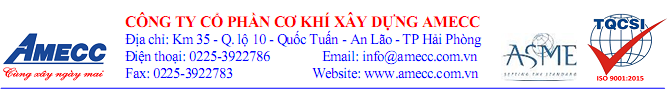 Hải phòng, ngày…….. tháng……… năm………           	PHIẾU PHỎNG VẤN VÀ KIỂM TRA TUYỂN DỤNGĐợt tuyển dụng: Lần …. năm 20…..Thời gian:				Địa điểm: ……......................................…..1. Thông tin nhân sự được phỏng vấn:- Họ tên:				Giới tính:				Ngày sinh: …/…/….- Nghề nghiệp:				Trình độ học vấn:			Số năm kinh nghiệm:- Trường đào tạo:			Hệ đào tạo:						- Tình trạng hôn nhân:			Mức lương đề xuất:- Đơn vị đang làm việc hoặc gần nhất: ….........................................................................................................…- Địa chỉ cư trú thường xuyên:…………........................................................................................................…..- Đề xuất vị trí tuyển dụng: ………..……........................................................................................................…2. Nội dung kiểm tra và đánh giá:Ghi chú: Kết quả kiểm tra đánh giá được ghi nhận theo các Mức: Tốt/ Khá/ Trung Bình/ Kém.TTNội dung kiểm traSố liệu kiểm traĐánh giáGhi chú1Kết quả bài kiểm tra viết2Con người- Ý thức- Ngoại hình- Tính cách- Sức khỏe3Năng lực nghề nghiệp chính4Các năng lực, trình độ khác- Ngoại ngữ- Tin học5Kinh nghiệm nghề nghiệp chính6Kinh nghiệm khác7Khả năng làm việc ngoài giờ8Khả năng làm việc xa nhà9Các nội dung khácNhận xét của Hội đồng tuyển dụng:Đề nghị:                                  Đơn vị và vị trí tuyển dụng:                                   Mức lương:                              Ký xác nhận   Nhận xét của Hội đồng tuyển dụng:Đề nghị:                                  Đơn vị và vị trí tuyển dụng:                                   Mức lương:                              Ký xác nhận   Nhận xét của Hội đồng tuyển dụng:Đề nghị:                                  Đơn vị và vị trí tuyển dụng:                                   Mức lương:                              Ký xác nhận   Nhận xét của Hội đồng tuyển dụng:Đề nghị:                                  Đơn vị và vị trí tuyển dụng:                                   Mức lương:                              Ký xác nhận   Nhận xét của Hội đồng tuyển dụng:Đề nghị:                                  Đơn vị và vị trí tuyển dụng:                                   Mức lương:                              Ký xác nhận   Phê duyệtP.HCNSNgười phỏng vấn 3Người phỏng vấn 2Người phỏng vấn 1